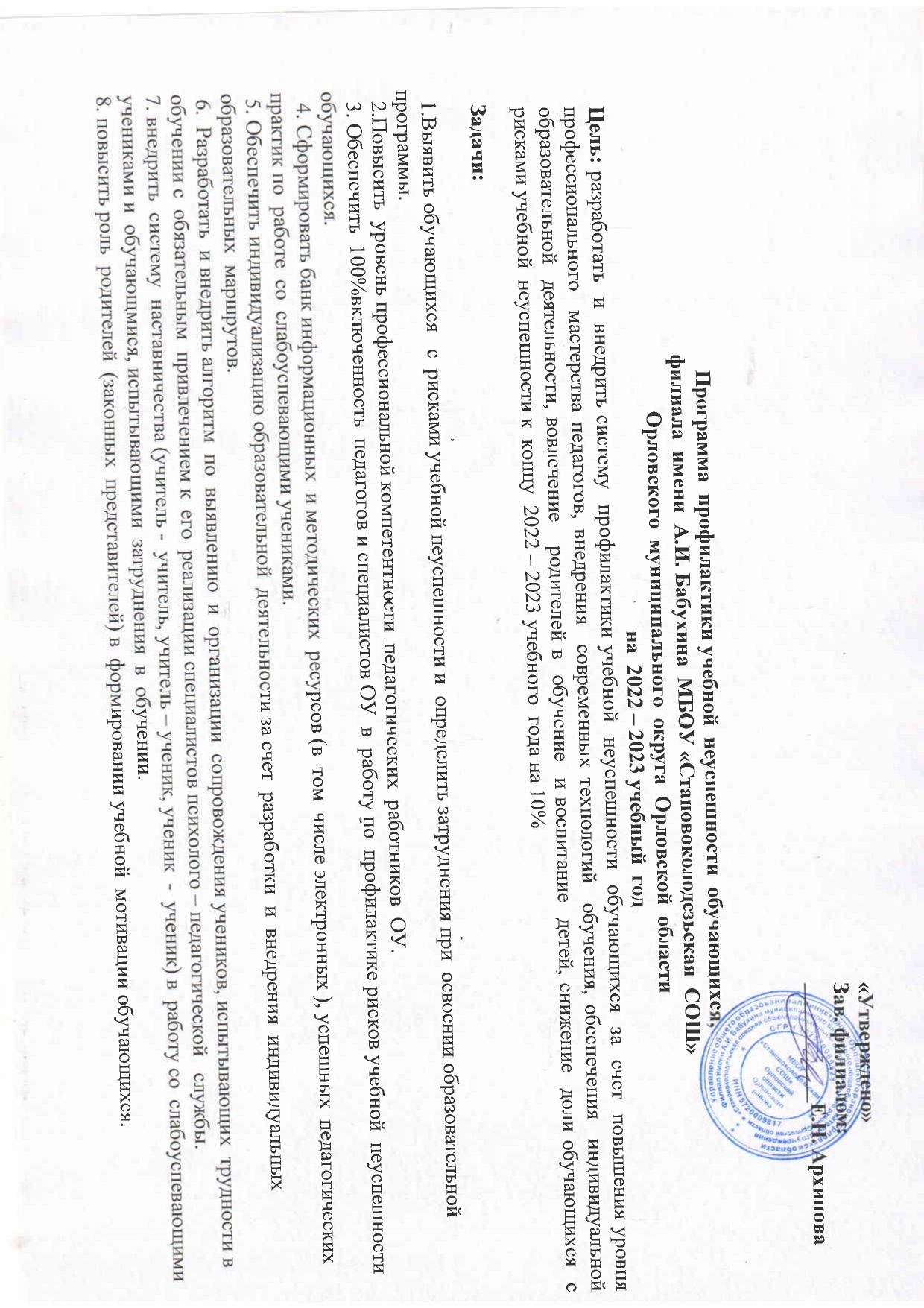 Целевые показатели:-повышение доли обучающихся, имеющих высокий и средний уровень школьной мотивации 50%;-снижение доли обучающихся с рисками учебной неуспешности ежегодно на 5%;-повышение качества и уровня обученности, результатов ВПР, ГИА на 5% к концу учебного года ;-снижение доли выпускников 9 класса, которые получили неудовлетворительные результаты на ГИА по математике, от общей численности выпускников ;-снижение доли выпускников 9 класса, которые не получили аттестаты, от общей численности выпускников;-увеличение доли педагогов, использующих на практике современные педагогические технологии в обучении детей, индивидуальные и групповые формы работы 100% к концу учебного года;повышение профессиональных компетенций педагогов;рост активности участия родителей в жизни школы, в управлении школой через Совет учреждения, Совет родителей (законных представителей). Усиление ответственности родителей (законных представителей) и их роли в достижении результативности обучения.Методы сбора и обработки информацииС целью анализа реализации программы профилактики учебной неуспешности, достижения ее целевых показателей, принятых управленческих решений методами сбора и обработки информации, являются:использование данных федеральной и региональной информационных систем обеспечения проведения ГИА обучающихся; федеральной информационной системы оценки качества образования (ВПР, национальные и международные исследования качества образования);анализ результатов текущего оценивания образовательных достижений обучающихся на различных этапах обучения по всем учебным предметам (в т. ч. результатов промежуточной аттестации) с целью своевременного выявления затруднений и обеспечения индивидуализации учебного процесса;проведение анкетирования, тестирования, собеседований/наблюдений с целью диагностики индивидуальных особенностей познавательных процессов обучающихся с рисками учебной неуспешности;проведение опросов/собеседований/анкетирования/наблюденийобучающихся, родителей, педагогов, в т. ч. контекстный анализ информации по результатам интервьюирования/собеседования с педагогами;посещение уроков в целях выявления объективности оценивания обучающихся; оценки внедрения в образовательный процесс технологий, форм, методов обучения для преодоления низких образовательных результатов и повышения мотивации обучающихся;рассмотрение результатов реализации программы (в том числе в форме статистики) на совещании при директоре (не менее двух раз в год), на педагогических советах согласно планам их проведения с фиксированием в протоколах и форме мониторинга реализации программыМеры/ мероприятия по достижению цели и задачСроки реализации программыТекущий учебный год с последующей ежегодной пролонгацией программыОжидаемые конечные результаты реализации программыОбеспечено 100% достижение целевых показателей программы.Снижается доля обучающихся, испытывающих затруднения в обучении (обеспечено ежегодное снижение не менее чем на 5%).Обеспечена 100% объективность проведения процедур оценки качества образования в ОО, в т. ч. результатов текущего и промежуточного оценивания образовательных достижений обучающихся.Снижение доли обучающихся, в отношении которых отсутствует расхождение результатов независимой оценки качества подготовки обучающихся, оценочных процедур федерального и регионального уровня и оценки за учебный период.100% педагогических работников охвачены системой повышения профессиональной квалификации в рамках формального, информального, неформального образования.Обеспечено целевое распространение успешных педагогических практик по профилактикеучебной неуспешности через организацию системы методических мероприятий, практики педагогов школы по преодолению рисков учебной неуспешности представляются на муниципальном/региональном уровнях.Организована деятельность профессиональных обучающихся сообществ педагогов (не менее 3-х групп), реализована модель наставничества «учитель-учитель» (обеспечено взаимодействие не менее 3 наставнических пар).Обеспечено 100% включенность педагогов в работу по профилактике рисков учебной неуспешности обучающихся.100% педагогов применяют практики ЕМД для преодоления низких образовательных результатов и повышения мотивации обучающихся, что подтверждается результатами посещения учебных занятий в рамках ВСОКО.Создан и внедряется банк методических материалов по применению технологий тьюторства и индивидуализации образования; разработан кейс эффективных инструментов формирующего оценивания, проблемного обучения, разработан и внедрен алгоритм выявления и организации сопровождения учеников, испытывающих трудности в обучении.100% родителей (законных представителей) вовлечены в деятельность, направленную на профилактику учебной неуспешности обучающихся.ИсполнителиДля управления реализацией данной программы создана рабочая группа, в состав которой входят:администрация школы;педагогический коллектив;обучающиеся;родители (законные представители).               АЛГОРИТМ РАБОТЫ СО СЛАБОУСПЕВАЮЩИМИ ОБУЧАЮЩИМИСЯ.Ознакомление родителей (законных представителей) с результатами тестированияМониторинг уровня обученности по темамСоставление графика консультацийПодбор и разработка дидактического материалаАлгоритм индивидуальной работы.получают индивидуальные задания с указанием срока их сдачиФормировать уверенность в себеАкцентировать улучшения в учебе.Мотивировать на учебуДемонстрировать свою веру в успех.Признавать трудность задач.Опираться на объективные данные.Ограничивать время выполнения задачи.Напоминать прошлые успехиАнализировать прошлые успехи.Разрешать повторять прошлый успех.Признавать достиженияПривести в соответствие с действующим законодательством нормативно-правовую базу ОУПроанализировать сайт ОУ, локальные нормативные акты, регламентирующие образовательную деятельность на соответствиедействующего законодательства в сфере образованияПривести в соответствие с действующим законодательством нормативно-правовую базу ОУОрганизовать контроль за реализацией Программы работы с родителями(законными представителями) обучающихся, испытывающих трудности в обученииПовысить уровень профессиональной компетентности педагогических работниковПровести педсовет «Новые подходы к мотивации обучающихся илимеханизм повышения качества образования».Повысить уровень профессиональной компетентности педагогических работниковОрганизовать взаимопосещение уроков и внеурочных занятий«Образовательные технологии обучения обучающихся с рисками учебной неуспешности»Повысить уровень профессиональной компетентности педагогических работниковПровести обучающий семинар «Приемы и методы диагностического иформирующего оценивания»Повысить уровень профессиональной компетентности педагогических работниковПровести заседания МО по вопросам организации деятельностиобучающихся с низкой мотивацией.Повысить уровень профессиональной компетентности педагогических работниковПровести конференцию по демонстрации лучших практик педагогов «Успехкаждого ребенка- успех школы»Ликвидировать пробелы в знаниях обучающихся с рисками учебной неуспешностиОрганизовать внутришкольный контроль за состоянием преподавания предметов с низким рейтингом по результатам внутренней и внешней оценки: математика (9кл) за применением на уроках и во внеурочной деятельностииндивидуальных и групповых форм работыЛиквидировать пробелы в знаниях обучающихся с рисками учебной неуспешностиСоставить индивидуальные образовательные маршруты обучающихся срисками учебной неуспешностиЛиквидировать пробелы в знаниях обучающихся с рисками учебной неуспешностиРазработать КИМ по всем предметам для организации ВШКЛиквидировать пробелы в знаниях обучающихся с рисками учебной неуспешностиЗаслушать учителей русского языка, физики, географии о ликвидациипробелов в знаниях обучающихся на совещании при директореПовысить роль родителей (законных представителей) в формированииучебной мотивации детейПровести родительское собрание «Роль родителей в формировании учебной мотивации детей»